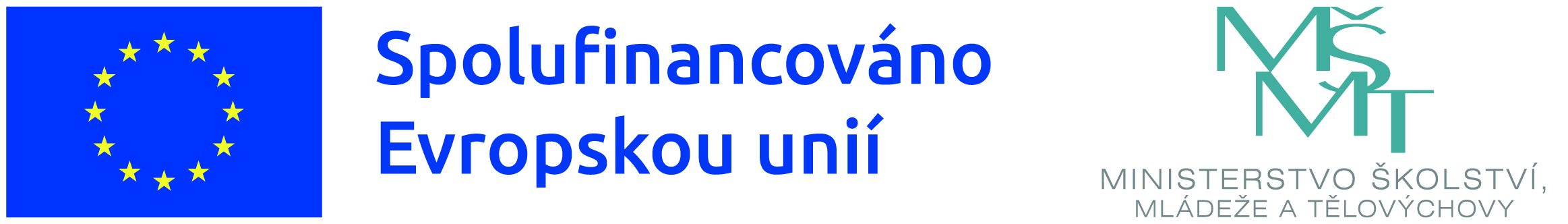 Jan Amos Komenský, registrační číslo projektu: CZ.02.02.XX/00/22_002/0000321Od 1. 9. 2022 naše škola čerpá finanční prostředky z Evropských strukturálních fondů v rámci  OP JAK prostřednictvím výzvy č. 02_22_002 Šablony pro MŠ a ZŠ I. Cílem projektu je  zvyšování kvality, inkluzivity a účinnosti systémů vzdělávání a zajišťování rovného přístupu ke kvalitnímu a inkluzivnímu vzdělávání.Z finančních prostředků v celkové výši 1.176.273,- Kč hradíme tyto aktivity:- Školní asistent MŠ- Vzdělávání pracovníků ve vzdělávání MŠ- Spolupráce pracovníků ve vzdělávání MŠ- Inovativní vzdělávání dětí v MŠ- Školní asistent ZŠ- Vzdělávání pracovníků ve vzdělávání ZŠ- Inovativní vzdělávání žáků v ZŠ- Spolupráce pracovníků ve vzdělávání ŠD- Inovativní vzdělávání účastníků zájmového vzdělávání v ŠD